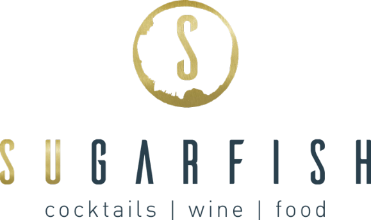  @garfishrestaurants     @garfishseafood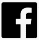 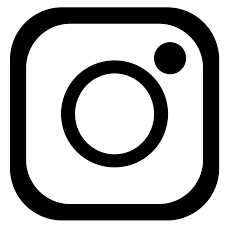 	paying by card? the following surcharges apply: all credit 1% debit 0.5%10% surcharge applies on Sunday’s and public holidaysaperitif 			beach bellini		19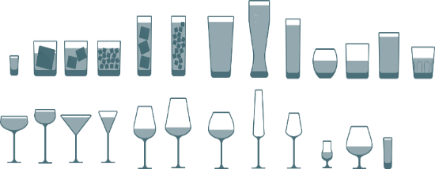 	joseph cartron peach liqueur | peach puree | fresh citrus | organic 	agave | villa sandi prosecco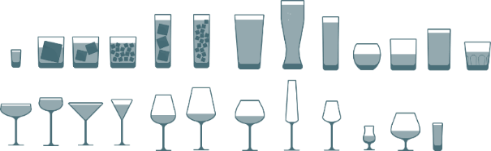 	aperol spritz		19	aperol | prosecco | soda | fresh orange signatures			garfish martini		21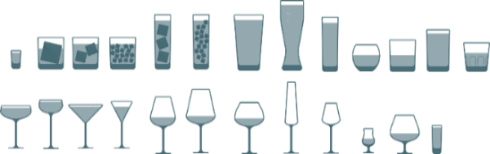 	42 below vodka | joseph cartron peach liqueur | fresh passionfruit |	cold pressed apple | fresh citrus | organic agave	lychee love		21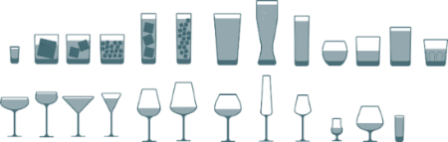 		42 below pure vodka | joseph cartron lychee liqueur | cold pressed apple 	| fresh lime | lychee | organic agave	the odd botanicals		21		hendricks gin | canton ginger liqueur | cucumber | lime | house- 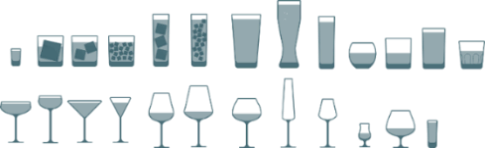 	crafted kaffir lime syrup | chilli | coriander	mule of caribbean		21		sailor jerry’s spiced rum | havana club 3yr rum | licor 43 | fresh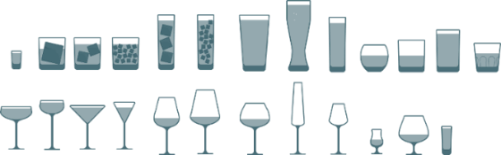 	ginger | fresh lime | fresh passionfruit | guavaclassics… some with a twist	johnnie’s passionfruit sour		21		johnnie walker black label | whole passionfruit | fresh citrus |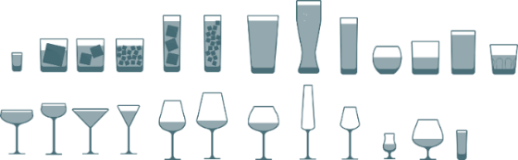 	organic agave | whites | angostura bitters	signature hickory negroni		21	bombay sapphire gin | campari | rosso antico | hickory smoked | singed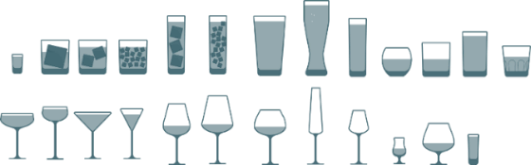 	cinnamon-orange quill	manlyhattan		21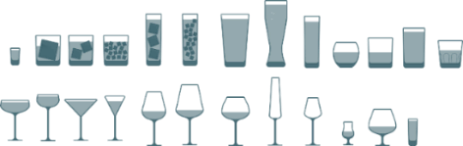 	port cask aged & cherry infused bourbon | rosso antico | grand	marnier | angostura bitters | pedro ximinez | peated malt scotch rinse	margarita		21	100% agave tequila | cointreau | fresh lime | 	organic agave nectar	martini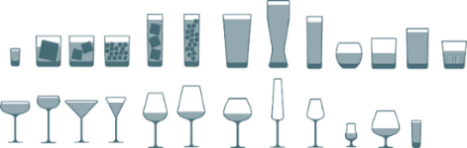 	bombay sapphire gin/42 below vodka | vermouth royal		22	hendricks gin/ belvedere vodka | la quintinye vermouth royal	23	grey goose vodka/the botanist | vermouth		24	espresso martini			21		espresso coffee ǀ vanilla bean infused vodka ǀ cazcabel coffee liqueur | house-crafted vanilla syrup	salted caramel espresso martini			21	vanilla bean infused vodka | baileys | salted caramel | pink salt | espresso coffee ǀ chocolate flakebeer & cider tap	mornington peninsula pale ale	mornington | victoria	10	original budweiser budvar	budweis | czech republic	11bottle	nort refreshing ale (non-alcoholic)	northern beaches	8		cascade premium light	tasmania	9		crown lager	victoria	10		peroni leggera 	italy	10		corona		mexico	10		4 pines kolsch	manly	10		4 pines stout	manly	10		napoleone apple cider	yarra valley | vic	11		modus operandi pale ale	northern beaches	11		lord nelson ‘three sheets’ pale ale	the rocks	11		modus operandi ‘sonic prayer’ ipa	northern beaches 	15		philter ‘troppo’ tropical ipa	marrickville | sydney 	16non-alcohlicjuice		orange juice | cloudy apple juice		5		cranberry juice | pineapple juice | tomato juice		5soft		coca cola | diet coke | lemonade | soda water		4.5		house-made lemon squash | lemon lime bitters		5		ginger beer | dry tonic | dry ginger ale		5premium	fever tree mediterranean tonic 200ml		6.5		east imperial old world tonic 150ml		6.5		bundaberg guava 375ml		6.5		capi dry ginger ale 250ml		6.5water		san pellegrino sparkling mineral water 500ml/1ltr		5/10		aqua panna still mineral water 500ml/1ltr		5/10mocktails	          	13	fruit shop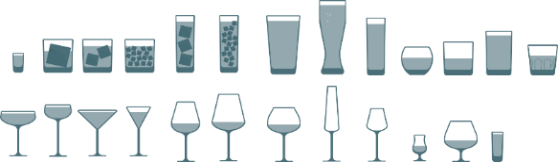 	raspberry ǀ passionfruit ǀ orange ǀ apple ǀ lime ǀ organic agave	virgin mojitolimes | mint | organic agave nectar | apple | sodasparkling 	nv	villa sandi prosecco	veneto | italy	12	55	nv	jansz premium cuvee v	pipers brook | tasmania	14.5	68	nv	champagne laurent-perrier la cuvée brut	champagne | france 	25	120	2008	champagne laurent-perrier brut millésimé	champagne | france 		185	nv	champagne laurent-perrier cuvée rosé brut	champagne | france 		220rose	nv	champagne laurent-perrier cuvée rosé brut	champagne | france 		2202020	nova vita ‘firebird’ rosé v	adelaide hills | sa	13	60	2020	villa aix rosé	provence | france	15	70riesling	2014	howard park museum release riesling	great southern | wa		95	2018	50° trocken riesling	rheingau | germany	14.5	65	2020	d’arenberg dry dam tilly’ riesling 	mclaren vale | sa		60	2020	barossa boy ‘cheeky tilly’ riesling 	eden valley | sa		70	2021	atlas watervale riesling	watervale - clare valley | sa	 13	58sauvignon blanc	2016	jackson estate ‘stich’ sauvignon blanc v	marlborough | nz		75	2018	nomads garden sauvignon blanc 	king valley | vic 	14	652019	shelter bay sauvignon blanc v	marlborough | nz	11	502020	te mata estate sauvignon blanc	hawkes bay | nz		70semillon & blends	2011	leogate aged release reserve semillon coravin	hunter valley | nsw	20	95	2020 	bird in hand ‘two in the bush’ sbs	adelaide hills | sa	11.5	532020	stella bella semillon sauvignon blanc	margaret river | wa		602021	moss wood semillon coravin	margaret river | wa	16	75pinot gris/grigio	2020	italo cescon friuli pinot grigio coravin	friuli | italy	15	702021	bird in hand pinot gris		adelaide hills | sa		582021	42⁰s pinot grigio	cambridge | tas	14	65chardonnay2015	jack estate ‘mythology’ chardonnay	coonawarra | sa		802018	scarborough yellow label chardonnay	hunter valley | nsw	  13.5	63	2019	silkwood ‘the bowers’ chardonnay	pemberton | wa	  	53	2019	domaine fevre chablis	chablis | france	18	85	2019	flametree SRS chardonnay		margaret river | wa		1202021	lethbridge ‘ooh la la’ chardonnay	geelong | vic	15	68interesting varietals & blends2018	ashbrook estate verdelho v		 margaret river | wa	11	50	2018	tellurian marsanne		heathcote | vic		60	2019	mt towrong vermentino		macedon | vic	13	60v  vegan friendly wine^ wine is currently unavailable or has a vintage changepinot noir	2017	latitude 41 small batch pinot noir	spencer hill | nz	16	75	2018	fromm organic pinot noir		marlborough | nz		85	2019	the coldstream guard pinot noir	 	yarra valley | vic		752019	portsea estate ‘back beach’ pinot noir	mornington pen | vic	18	85	2021	ghost rock ‘supernatural’ pinot noir 	cradle coast | tas		68cabernet & blends	2015	wykari cabernet sauvignon		clare valley | sa	14	65 	2015	yalumba ‘the menzies’ cab sauv		coonawarra | sa		120	2017	barossa boy ‘double trouble’ shiraz cab sauv	barossa valley | sa		70	2017	leeuwin estate ‘art series’ cab sauv	Margaret river | wa		170shiraz	2014	leogate aged release brokenback shz coravin	hunter valley | nsw	20	95		2015	wykari single vineyard shiraz		clare valley | sa	 14	65	2016	highgate organic shiraz		mudgee | nsw		53	2018	bird in hand syrah		adelaide hills | sa		852018	leeuwin estate ‘art series’ shiraz	 coravin	margaret river | wa	19	90interesting varietals & blends2010	d’arenberg ‘d’arry’s original’ shiraz grenache	mclaren vale | sa		80	2018	mt towrong lagrein		macedon | vic	13	60	2018	save our souls sangiovese		yarra valley | vic		66
	2019	feudo arancio nero d’avola		sicily | italy		50	2019 	moss wood amy’s bordeaux blend	margaret river | wa	18	85dessert wines2017	d’arenberg ‘the noble’ botrytis ssb	adelaide hills ǀ sa	16	75	2020	frogmore creek iced riesling	cambridge ǀ tas	13	60featured winemount towrong, macedon range, vicmt towrong are all about the italian wines.chief winemaker adam paleg has great respect for the vines and the fruit that they produce. he believes in minimal intervention, with the aim of being for the wines to be a true reflection of the fruit he works with.	2019	mt towrong vermentino		macedon | vic	13	60a native variety grown in sardinia, italy.australia is now producing some of the best vermentino. pale straw in colour with aromas of orange blossom and fresh pear. the palate is light with a lingering mineral finish.	2018	mt towrong lagrein		macedon | vic	13	60a native variety grown in tyroll, northern italy.deep red in colour with earthy aromas. the palate is medium bodied with flavours of cherries, dark chocolate and spice. 6 months in french oak give the wine great balance with elegant soft tannins. the approachability of this wine make it very moreish.gin	bombay sapphire london dry 	london | england	11haymans sloe  	london | england	12hendricks scottish 	girvan | scotland	13g’vine floraison small batch	villevert | france	13the four pillars rare dry 	yarra valley | vic	13applewood 	adelaide hills | sa	14gin mare mediterranean	vilanova | spain	14the botanist scottish 	islay | scotland	15tanqueray no. ten london dry 	london | england	16monkey 47 schwarzwald dry 	black forest | germany	17vodka42 below pure 	new zealand	11beluga noble	mariinsk | russia	13belvedere 	zyrardow | poland	13grey goose pure 	picardy | france	14tequila/mezcalgran centenario reposado tequila 	jalisco 	13cenote blanco tequila	jalisco	14single estate ocho reposado tequlia	jalisco	151800 anejo tequila	jalisco 	15fortaleza anejo tequila	jalisco 	19nuestra soledad mezcal 	santiago matalan	12del maguey vida single village mezcal	san dionisio ocotepec 	13rumhavana club ‘3yr’	cuba	11cachaca cana rio	brasil	11sailor jerry spiced 	u.s. virgin islands	11plantation ‘double aged’ original dark	barbados	12goslings black seal rum	bermuda	13plantation ‘stiggins fancy’ pineapple rum	barbados	14	bundaberg ‘small batch’	australia	15diplomatico ‘reserva exclusiva’ 	venezuela	16aperitifs & liqueurs		pimms		11	pampelle		11campari		11	aperol 		11antica formula red vermouth	11	ricard pastis		12villa massa limoncello	11	disaronno		11mozart dark chocolate	11	frangelico		11	chambord		11	becherovka		12sambucca- opal bianca	11	cherry herring		12sambucca- opal nera	11	fernet branca		12baileys irish cream	11	drambuie		12licor 43		11	grand marnier		12galliano vanilla		11	dom benedictine		12kahlua		11	cazcabel coffee liqueur 		15tia maria		11	la fee absinthe		18scotch whiskychivas regal ‘12yr’ blended 	keith | speyside	11johnnie walker ‘black label’ blended	kilmarnock | ayrshire	12the glenlivet ‘12yr’ single malt	moray | speyside	12glenfiddich ‘12yr’ single malt 	dufftown | speyside	13dalwhinnie ‘15yr’ highland single malt	dalwhinnie | speyside	15balvenie ‘14yr’ carribean cask	dufftown | speyside 	16laphroaig triple wood single malt	port ellen | isle of islay	17glenmorangie ‘12yr’ nectar d’or	glenmorangie | north highlands	19lagavulin ‘16yr’ single malt	lagavulin | isle of islay 	20talisker distiller’s edition 2006	carbost | isle of skye	22johhnie walker ‘blue label’ blended	kilmarnock | ayrshire	32octomore 10.3 ‘islay barley’ single malt	bruichladdich | isle of islay	32american whiskywild turkey rye	lawrenceburg | kentucky	11maker’s mark bourbon	loretto | kentucky	11southern comfort	louisville | kentucky	11woodford reserve bourbon	woodford county | kentucky	12buffalo trace bourbon	frankfort | kentucky	12jack daniel’s ‘old no.7’ tennesee	lynchberg | tennesee	12rittenhouse rye	bardstown | kentucky	13lairds 86 proof applejack	scobeyville | new jersey	13baker’s ‘7yr’ single barrel bourbon	clermont | kentucky	14michter’s ‘small batch’ original sour mash	louisville | kentucky	15hudson baby bourbon	tuthilltown | new york	15world picks whiskytullamore dew 	tullamore | ireland	11nikka taketsuru pure malt 	miyagi | japan	17yoichi single malt	hokkaido | japan	22lark ‘small cask aged’ single malt	hobart | tasmania	29ports & cognacs	 aurora pedro ximenez			12galway pipe grand tawny			10ferreira LBV 2015 porto original portuguese port	12penfolds grandfather rare tawny		16courvoisier v.s. cognac			12martell v.s.o.p cognac			13massenez calvados vieux (apple)		14victor gontier calvados domfrontais reserve (apple & pear)	15delord bas-armagnac 1985			22remy martin xo fine champagne cognac	28port flight	16/60ml		ferreira LBV 2015 porto original portuguese port	aurora pedro ximinez	penfolds grandfather rare tawny